     BRIGÁDAOstraha objektu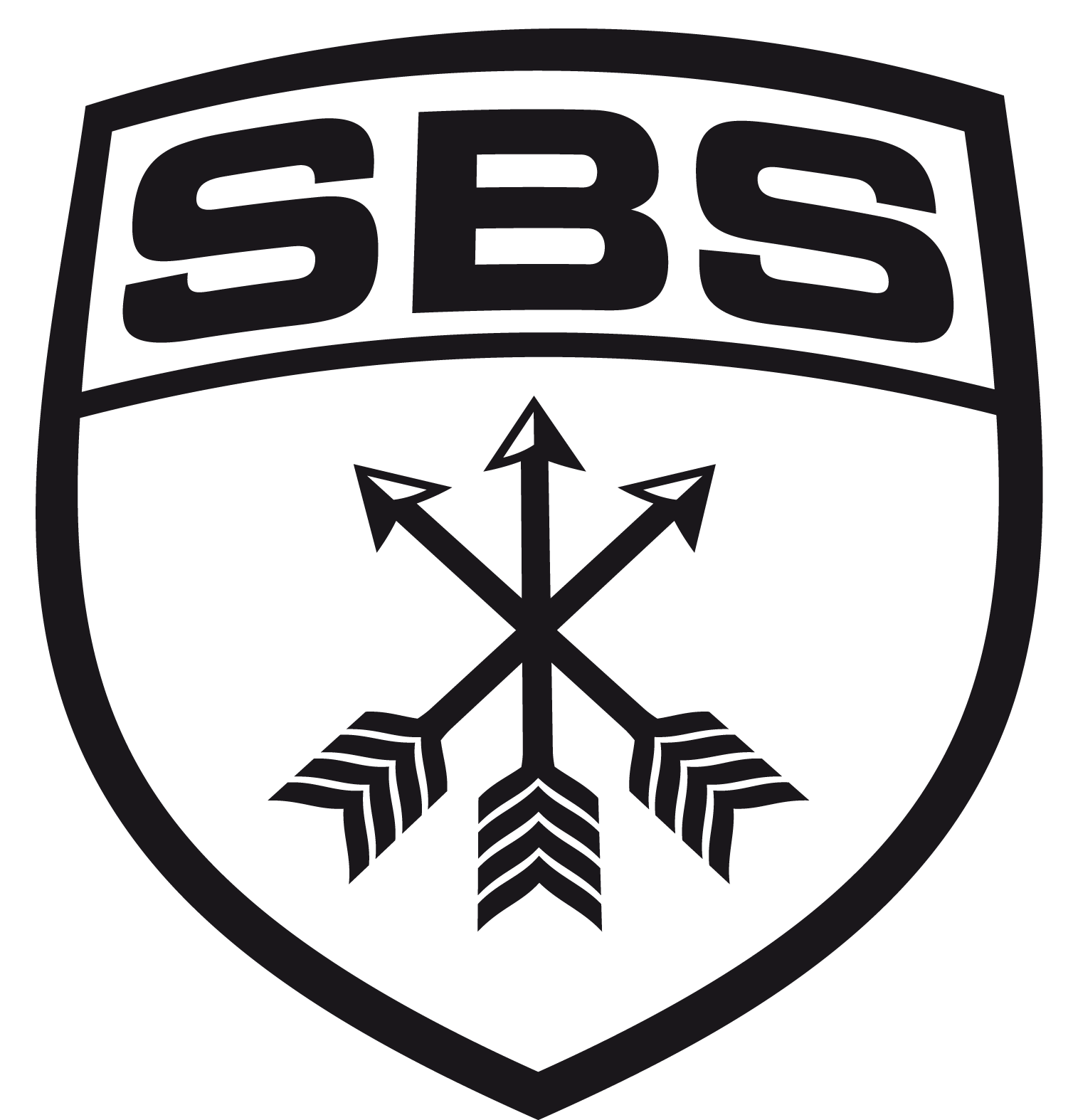 Bezpečnostní agentura přijme pracovníky na BRIGÁDU. Práce v uniformě, denní a noční směny. Pracovní doba 6 nebo 12 hodin. VHODNÉ PRO STUDENTY A DŮCHODCE.Nástup možný ihned.V případě zájmu prosím volejte na níže uvedené tel. číslo 739 453 050 v pracovní dny v době od 8:30 – 15:00hod.Ostraha objektu 739 453 050Ostraha objektu 739 453 050Ostraha objektu 739 453 050Ostraha objektu 739 453 050Ostraha objektu 739 453 050Ostraha objektu 739 453 050Ostraha objektu 739 453 050Ostraha objektu 739 453 050Ostraha objektu 739 453 050